К.Г. Паустовский. Очерки из « Мещёрской стороны». «Мой дом» и  «Бескорыстие». Любовь к природе как выражение любви к родинеУрок русской литературы в 5 классеД. М. Кунаховец учитель русского языка и литературы высшей квалификационной категории  ГУО « Средняя школа № 3 г. Пинска»Тема.  К.Г. Паустовский. Очерки из « Мещёрской стороны». «Мой дом». «Бескорыстие». Любовь к природе как выражение любви к родинеЦель: планируется, что после изучения темы учащиеся осознают, что в творчестве К.Г. Паустовского есть гармония взаимоотношений человека и природы, продолжат развивать умение анализировать  эпическое произведение в жанре очерк.Задачи учителя: показать гармонию взаимоотношений природы и человека в творчестве К.Г. Паустовского, воспитывать бережное отношение ко всему окружающему.Тип урока: урок изучения новой темы.Оборудование: учебное пособие для V класса «Русская литература» (2 часть), портрет К.Г. Паустовского.1.Организационный моментУчитель.  Здравствуйте! Мне очень приятно видеть ваши лица, ваши улыбки. Желаю всем, чтобы этот день принес нам радость общения друг с  другом, чтобы урок прошел легко и с пользой. Желаю вам интересных открытий.2.Целеполагание Учитель. Сегодня на уроке мы опять отправимся  в  необычное  и увлекательное путешествие по Мещёрскому краю, погрузимся в очаровательный мир русской природы. В тот край, который так любил К.Г. Паустовский. Но мы ещё будем работать над эпическим произведением в жанре очерка. Вот что он писал об этом крае.Я оставил службу, и с тех пор писательство стало моей единственной всепоглощающей, порой мучительной, но всегда прекрасной и любимой работой. Примерно в это время я «открыл» для себя под самой Москвой неведомую и заповедную землю — Мещеру. Открыл я ее случайно, рассматривая клочок карты, — в него мне завернули в соседнем гастрономе пачку чая. На этой карте было все, что привлекало меня еще с детства, — глухие леса, озера, извилистые лесные реки, заброшенные дороги и даже постоялые дворы. Я в тот же год поехал в Мещеру, и с тех пор этот край стал второй моей родиной. Там до конца я понял, что значит любовь к своей земле, к каждой заросшей гусиной травой колее дороги, к каждой старой ветле, к каждой чистой лужице, где отражается прозрачный серп месяца, к каждому пересвисту птицы в лесной тишине. Ничто так не обогатило меня, как этот скромный и тихий край. https://www.mirpaustowskogo.ru/museum/konstantin-paustovskij-korotko-o-sebe3. Новая тема   К.Г. Паустовский. Очерки из « Мещёрской стороны». «Мой дом». «Бескорыстие». Любовь к природе как выражение любви к родине- Дома вы читали очерки «Мой дом» и «Бескорыстие».-Понравился или не понравился вам текст?- Какие эпизоды больше всего запомнились? Почему?- От чьего имени ведётся  рассказ?- Все ли слова были понятны? - Ребята, на доске я выписала слова, значение которых  вам, может быть, было непонятно при чтении очерка «Мой дом». Давайте проверим, знаете ли вы их значение. Обшитая серым тёсом - доскамиЧастокол - забор, где колья или доски расположены близко друг к другу – часто, а щели между ними узкие.Западня - ловушка.Берут дом в осаду - т. е. окружают его со всех сторон. Кукан – это приспособление для навешивания пойманной рыбы. Берется веревка, проволока,  внизу которой крепится поперечная палочка, для того,  чтобы  рыба  не спадала. Навешивание производится путем продевания через жабры (показ иллюстрации с изображением кукана).Околица -  изгородь вокруг деревни.- Вспомните, что такое очерк?Физкультминутка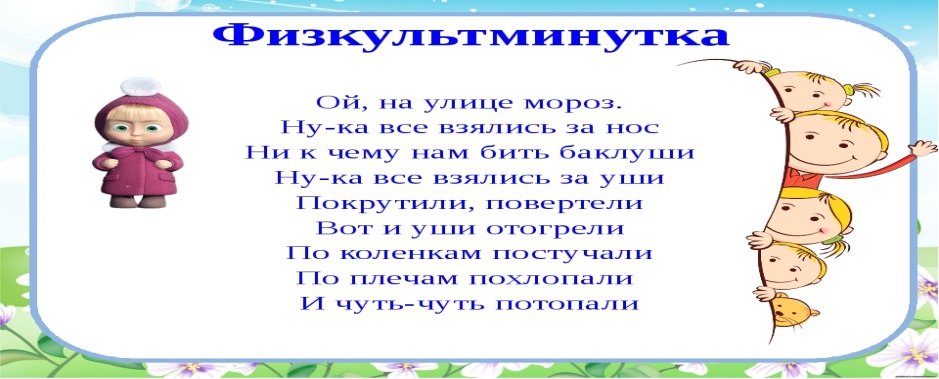 - Как вы думаете, очерк «Мой дом» отличается от предыдущих?  Чем? (Тип речи данного очерка – повествование, а в предыдущих преобладало  описание)- Чтобы ответить на вопрос, что же Паустовский вкладывал в понятие «Мой дом», проанализируем текст и составим план.- На сколько частей  мы можем разделить это произведение ?  (на 3)  Почему вы так считаете?- Прочитайте заглавие и первое предложение очерка. - После прочтения,  какие предположения возникают, о чём пойдёт речь? (Дальше пойдёт речь о каком-то здании, являющемся  для автора домом)- Прочитайте тот отрывок, где автор действительно говорит о доме как о здании? (Чтение отрывка) - Каким вы представили себе дом?-Как озаглавим 1 часть – ДОМ- О чём рассказывается  во 2 части? (О котах)Обучение составлению кадроплана.- Поднимите руки те, кто любит смотреть мультфильмы?- Как вы думаете, из какого эпизода очерка «Мой дом» получился бы интересный мультфильм? Как мы его назовём? («Коты играют в волейбол»)- Что такое кадроплан? (Предположение учащихся)-  Это воссоздание отдельного эпизода в движении через ряд  картин, то есть кадроплан  даёт представление о содержании каждого кадра снимаемого фильма. Кадроплан  может быть тексто-описательный  и  изобразительный. Сейчас я вам покажу пример изобразительного  кадроплана,  дома вы должны будете составить свой  кадроплан : картинки + описание кадров. (Демонстрация  картинок кадроплана,  учащиеся кратко описывают, что изображено)- Какими словами автор характеризует котов?- Как вы понимаете выражение “коты всех мастей”?- Как вы думаете, писатель считает котов своими друзьями или врагами?-  Каким словом писатель характеризует кота? (Наглый)- Что значит наглый? (Бессовестный, бесстыдный)- Вот ещё одно подтверждение тому, что коты для писателя не друзья, а враги. Тогда почему он о них пишет так, что мы улыбаемся? (Потому что автор любит природу, и коты-воры его забавляют)- Как вы считаете, каким настроением автора пропитана вторая часть текста? (Весёлым, озорным, энергичным)- Как  мы озаглавим  2 часть? (Коты) Внимательно прочитайте эпизод с котами, составьте  кадроплан  к диафильму «Коты играют в волейбол».1  Крупным планом: высокий, довольно плотный частокол.2 Сад густой, пышный; на переднем плане развесистая яблоня, на ветке подвешен кукан с рыбой.3. Дом в осаде разномастных котов.4. Коты перелезают частокол.5.Коты окружают кукан5.Коты поднимаются на задние лапы6. Кот на кукане.7. Досада других котов8.Автор выходит с фонарем9.Коты бросаются к частоколу10. Застревают в частоколе и орут.Беседа по 3 части произведения- О какой излюбленной части дома рассказал К. Паустовский?  (О беседке)- Чем беседка заросла? (Виноградом)- В какие цвета раскрасил  писатель листья винограда?- Что значит пурпурная (смешение синего или фиолетового цвета с красным), лиловая (светло-фиолетовый)?- Кто еще навещает писателя по утрам?  (Воробьи) - Давайте проследим за воробьями, как они себя ведут? («с удивлением заглядывают», «их смертельно занимают», «подбираются к ним»)- Какое выразительное средство использует автор при описании воробьев? (Олицетворение) - Давайте вспомним, что такое Олицетворение? (Перенос свойств живого существа на неодушевлённые предметы и явления природы)- Объясните выражение «смертельно занимают». (Очень сильно, даже не боятся присутствия человека)- Как вы озаглавили эту картину - Беседка , воробьи- Дождь какой? (Отвесный дождь)- Объясните это выражение. (Идет абсолютно прямо)- Что автор говорит о шуме дождя? (шумит вполголоса, как человек)  Это как? (Неторопливый отвесный дождь)- Как называется такой прием? (Олицетворение) – Что, по-вашему, вкладывает К. Паустовский в понятие «Мой дом»? Только ли это старая бревенчатая изба? (Это и сад, и колодец, и пёс Дивный, и коты, и любопытные воробьи, и беседка, заросшая виноградом, и природа, которую он наблюдал и понимал... Это мир вокруг него...)- Почему автор может много писать о Мещерском крае?- Но почему он не пишет об этом?- Перечитайте восклицательное предложение. Против чего восстает автор?- Как вы считаете, о чем писатель будет говорить  дальше?- От имени кого выступает автор, употребляя местоимение мы?- За что народ и автор любят родные места?- Как вы понимаете, что «прелесть его раскрывается не сразу, а очень медленно»?- Какими словами выражена любовь Паустовского к этой земле - Мещерскому краю?(На все вопросы отвечаем  словами из текста)- В чем хотел автор признаться читателям? Какое чувство выразил в произведении? (Любовь к Родине, родной земле – чувство патриотизма).- Почему произведение так называется? (Это чувство Паустовский  считал самым  главным в любви к Родине: Бескорыстная любовь, без выгоды)4. Подведение  итогов урока- О чём мы должны задуматься, читая произведения ?  (Любовь к природе, к родине делает нас духовно богаче и лучше)- Что вкладывает автор в понятие ДОМ? (Малую Родину, Родину)К.Г. Паустовский передал любовь к родному краю в ярком , выразительном художественном  слове. Любовь к земле требует её изучения,  поэтому Паустовский так подробно описывает Мещёру, привлекая сведения  из её истории и географии. И сегодня на уроке мы в этом убедились, путешествуя с писателем по его любимым местам.5. Выставление отметок  и  комментарий 6. Домашнее задание 1. Составить кадроплан  (стр.70 , 3 вопрос)2. Выразительное чтение отрывка.3. Творческое задание. Рассказать о своём любимом уголке природы4. Творческое задание. Представьте, что вы стали свидетелем смешных проказ котов и рассказываете об этом своему другу от первого лица, запишите свой рассказ.7. Рефлексия На доске – иллюстрация «Зелёное поле», наклеиваем картинки. - Если вы  удовлетворены уроком, и он был полезным для вас, то  вы наклеиваете  дерево, если вы только почувствовали интерес к теме, то выберите росток, а если пользы от занятия вы получили мало, не очень поняли, о чём идёт речь, выберите семена.